June 2015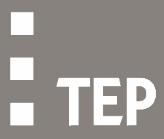 Our Ref:	Recruitment/P.Eco/MH/FBH Dear Applicant,Ecologist – Market Harborough, LeicestershireThank you for your interest in the above post based in our growing Leicestershire office.  This letter encloses the following:Information about the postApplication formIf you are interested in applying, please would you send the following:Completed application formCurriculum vitaeFollowing review of the applications, a short list of candidates will be contacted for interview.  At that stage we will also ask to see some examples of your written reports.If you would like to talk more informally, please do not hesitate to contact me (DD: 01925 844041).I look forward to hearing from you. Please submit applications by post, or by email to recruitment@tep.uk.com.  The closing date is Tuesday 30th June at 17:00.Yours sincerelyFrancis HeskethFrancis HeskethEcology DirectorTEPEcologist (Market Harborough)The OpportunityTEP is looking for an ecologist to carry out a variety of ecological survey projects in the Midlands and the South East of England.  You will be based in our growing Leicestershire office working alongside archaeologists, arboriculturalists and landscape managers.  You would be part of the wider TEP Ecology team comprising 30 ecologists across all the offices.  We think this opportunity would appeal to someone who has recently graduated or has one or two years’ experience and is keen to develop their career in an independent environmental consultancy.About TEPTEP is an award-winning multi-disciplinary environmental consultancy employing ecologists, landscape architects and urban designers, landscape managers, environmental planners, archaeologists, arboriculturalists and other professionals working on a wide-ranging portfolio.  TEP is run by 3 Directors and employs around 130 professional and technical staff.  Our head office is in Warrington, with offices in London, Market Harborough, Gateshead and Cornwall.  We are passionate about creating quality places for the benefit of people, nature and business.  Our diverse client base includes Homes and Communities Agency, National Grid, many Local Authorities, National Trust, Forestry Commission, United Utilities, renewable energy providers and house builders.  Our website www.tep.uk.com shows the breadth of our work.We place a high value on survey skills, especially botanical and habitat identification, which underpins all ecological assessment.One recent major commission has been ecological assessment and mitigation design for a proposed underground cable in the Mendips.  We surveyed all the hedges in detail, identifying constraints on cable routing caused by trees and hedges of value.  We then carried out bat surveys and devised a mitigation strategy to ensure that bat flyways are maintained during construction and replacement hedges are sufficiently species-rich to maintain long-term biodiversity value.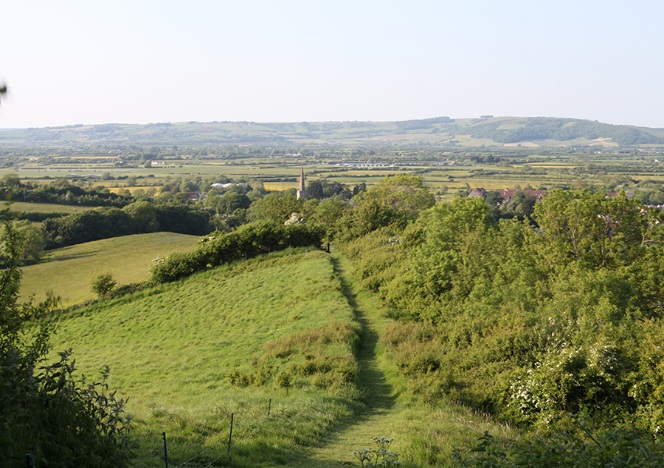 The Mendip Hills landscapeThe Role and RequirementsWe are seeking to appoint an Ecologist with field survey and writing skills.  The position will be based in our Leicestershire office.  Most work will be in the Midlands and South East England, but the position may require travel to projects across England, Wales and possibly Scotland.  Occasional travel to other TEP offices will also be required.  The successful candidate must be able to demonstrate:attention to detail and accuracy, the ability to work with professionals from other environmental and construction disciplines in order to achieve project objectives.You will have experience of carrying out, mapping and writing up field survey reports.  You will have experience of either (or both of) phase 1 habitat surveys or protected species surveys.  The experience may have been gained in a previous consultancy role, or during your academic career.You will be a member of TEP’s national ecology team and you will work alongside other environmental professionals.  Many of our projects require close working with clients to help them through the planning and licensing processes. Experience of working with and advising clients through these processes is desirable. On a day-to-day basis you will report to a principal ecologist in our Market Harborough office and to our Market Harborough office manager, who is a heritage expert.We anticipate the post will be mainly of interest to ecologists who have recently graduated, perhaps in 2015, or perhaps in the past 2 years.Person SpecificationEssential:Degree in relevant ecology discipline(Eligibility for) Graduate Membership of CIEEMStrong written communication skillsExperience of phase 1 habitat survey and/or protected species surveysHave assisted in survey or development under a protected species licence (e.g. assistant or accredited agent)Competency in the core MS Office applications (Word, Excel and Powerpoint).Self-motivatedAbility to work to deadlines and prioritise competing requirementsAttention to detail Able to work well alone and also as part of a teamValid UK Driving LicenceDesirable:Botanical skills to FISC Level 3Holding a survey or development licence for protected speciesCompetency in GIS (preferably ARC)Demonstrable experience in writing Ecological Impact Assessments Knowledge of the planning processEqual OpportunitiesTEP is an equal opportunities employer and is positive about disabled people. We will guarantee an interview for all disabled candidates meeting the eligibility criteria.To ApplyPlease send your completed application form and CV to recruitment@tep.uk.com.Closing DateClosing date for receipt of applications is 5pm on 30th June 2015.I confirm that the information I have provided is true and complete to the best of my knowledge.	Please send the completed form together with a recent copy of your CV marked ‘Private & Confidential – to Mags Chriscoli, TEP, Genesis Centre, Birchwood Science Park, Warrington, Cheshire, WA3 7BH or email a copy of the completed form to recruitment@tep.uk.com1. Personal DetailsNameAddress for correspondence(inc postcode)Telephone Number Email addressEmail addressNational Insurance No.2. The PostPost applied for:Ecologist (Market Harborough)How did you hear about the post?In 300 words, tell us about your career to date, your skills and the special attributes you can bring to TEP.In 300 words, tell us about your career to date, your skills and the special attributes you can bring to TEP.You can provide your answer here, or use a separate sheet. Don’t worry if the text spills over into a separate page.You can provide your answer here, or use a separate sheet. Don’t worry if the text spills over into a separate page.3. Education and Referees – either fill in details below or refer to your CV (we will verify the authenticity of any qualifications stated on this form)3. Education and Referees – either fill in details below or refer to your CV (we will verify the authenticity of any qualifications stated on this form)College or University attended(State Dates)Degree, diplomas etc. obtained(State grades)Please give details of membership of any professional institutions or societies (and membership number, if known) relevant to the position applied forPlease provide a name and contact details for two referees who can comment on your professional skills and work experience. One should normally be your present or most recent employer. We will not contact your referees without your permissionReferee 1Referee 24. Present or Last Employment4. Present or Last Employment4. Present or Last Employment4. Present or Last Employment4. Present or Last Employment4. Present or Last Employment4. Present or Last EmploymentPlease provide the name, address & telephone number of Company; and a contact name – we will only contact your employer with your permissionPlease provide the name, address & telephone number of Company; and a contact name – we will only contact your employer with your permissionPlease provide the name, address & telephone number of Company; and a contact name – we will only contact your employer with your permissionPlease provide the name, address & telephone number of Company; and a contact name – we will only contact your employer with your permissionPosition heldReason for leaving or wishing to leaveCurrent/ Last Salary and pension/benefits packageContact nameTel: Email:Contact nameTel: Email:Contact nameTel: Email:Contact nameTel: Email:Dates employed:FromMonth/YearToMonth/Year5. Previous Employment – if present or last employment was under 3 years please provide employment details to cover this period.  If unemployed, please state period of unemployment.5. Previous Employment – if present or last employment was under 3 years please provide employment details to cover this period.  If unemployed, please state period of unemployment.5. Previous Employment – if present or last employment was under 3 years please provide employment details to cover this period.  If unemployed, please state period of unemployment.5. Previous Employment – if present or last employment was under 3 years please provide employment details to cover this period.  If unemployed, please state period of unemployment.5. Previous Employment – if present or last employment was under 3 years please provide employment details to cover this period.  If unemployed, please state period of unemployment.5. Previous Employment – if present or last employment was under 3 years please provide employment details to cover this period.  If unemployed, please state period of unemployment.Name and address of Company Dates employedDates employedPosition heldPosition heldReason for leaving FromMonth/YearToMonth/YearPosition heldPosition heldReason for leaving 6. Other InformationDo you hold a full valid UK driving licence, with 8 or fewer penalty points?YesNoComment:Are you eligible to work in the UK? (1)YesNoComment:Have you undergone a DBS check (Basic Disclosure) in the last 12 months? (2)YesNoIf Yes, please give date:Have you undergone a screening test for Drugs & Alcohol in the last 12 months? (2)YesNoIf Yes, please give date:We are only able to accept your application if you are already eligible to work in the UK and can provide evidence to support this.Due to client requirements, if successful in your application you will be required to complete a DBS (Basic Disclosure) check and undertake a drugs & alcohol screening test as a condition of employment.  If you have this information already, you will need to provide copies of the results to be held in your personnel file.7. Equal Opportunities – TEP is an Investor in People (Gold).  We operate an Equal Opportunities Policy and seek to ensure opportunities for everyone to work safely and maximise their abilities.Do you consider yourself to have a disability or long-term health condition?YesNoCould we make any special provisions to assist during interview or in your work if successful?YesNoDetails:SIGNED:NAME:DATE: